姓 名魏雪刚籍 贯安徽省界首市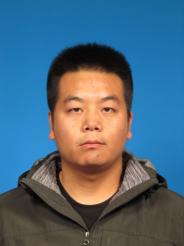 民族汉出生年月1990.02本科2009-2013年，就读于哈尔滨师范大学科学教育专业。2009-2013年，就读于哈尔滨师范大学科学教育专业。2009-2013年，就读于哈尔滨师范大学科学教育专业。2009-2013年，就读于哈尔滨师范大学科学教育专业。硕士研究生2013-2016年，就读于内蒙古师范大学科学技术史研究院数学史专业，师从郭世荣教授。硕士论文题目：《清代中算家对西方代数学的接受》毕业论文被评为校优秀毕业论文，已推荐评选自治区优秀学位论文。2013-2016年，就读于内蒙古师范大学科学技术史研究院数学史专业，师从郭世荣教授。硕士论文题目：《清代中算家对西方代数学的接受》毕业论文被评为校优秀毕业论文，已推荐评选自治区优秀学位论文。2013-2016年，就读于内蒙古师范大学科学技术史研究院数学史专业，师从郭世荣教授。硕士论文题目：《清代中算家对西方代数学的接受》毕业论文被评为校优秀毕业论文，已推荐评选自治区优秀学位论文。2013-2016年，就读于内蒙古师范大学科学技术史研究院数学史专业，师从郭世荣教授。硕士论文题目：《清代中算家对西方代数学的接受》毕业论文被评为校优秀毕业论文，已推荐评选自治区优秀学位论文。博士研究生2016年至今，就读于中国科学院自然科学史研究所，师从韩琦研究员。2016年至今，就读于中国科学院自然科学史研究所，师从韩琦研究员。2016年至今，就读于中国科学院自然科学史研究所，师从韩琦研究员。2016年至今，就读于中国科学院自然科学史研究所，师从韩琦研究员。学术论文及其他文章学术论文:1、《<九章算术>方程章“麻麦”问刘徽注中“算”字新释及方程“旧术”新校》,《自然科学史研究》（CSCD,现已为CSSCI），2016年第1期.2、《晚清中算家的数学观》,《自然辩证法研究》（CSSCI），2017年第5期.3、《关于运动原因的认知历史——虚空与运动关系的演变》,《咸阳师范学院学报》（省级），2016年第4期.4、《坚守与瓦解：晚清天元术向代数学的转变》,《自然辩证法研究》（CSSCI），已录用。5、《乾嘉算学家对借根方与天元术看法的转变》，《中国科技史杂志》（CSCD，CSSCI增刊），拟于2019年第3期发表。正在审查的论文有：《江南算学家与算学思想的过渡》《<畴人传>的史源学考察》《乾嘉算理的兴起：以焦循的算学工作为中心》。翻译文章：1、《亚历山大·达尔加诺》（《世界科学》，2015年第10期）2、《奥利弗·萨克斯》（《世界科学》，2015第11期）3、《美国政府机构计划对研究伦理做出全面修订》（《世界科学》，2015第11期）4、《芬兰何以领世界核废料储存之先》（《世界科学》，2016第2期）书评：1、《在敬畏中追寻奇迹》（《新发现》，2016年第6期）2、《触摸历史深处的大雾霾》（《新发现》，2016年第7期）3、《自然与我们，走向和解之路》（《新发现》，2016年第9期）4、《立于“假设”上的世界》（《新发现》，2018年第2期）学术论文:1、《<九章算术>方程章“麻麦”问刘徽注中“算”字新释及方程“旧术”新校》,《自然科学史研究》（CSCD,现已为CSSCI），2016年第1期.2、《晚清中算家的数学观》,《自然辩证法研究》（CSSCI），2017年第5期.3、《关于运动原因的认知历史——虚空与运动关系的演变》,《咸阳师范学院学报》（省级），2016年第4期.4、《坚守与瓦解：晚清天元术向代数学的转变》,《自然辩证法研究》（CSSCI），已录用。5、《乾嘉算学家对借根方与天元术看法的转变》，《中国科技史杂志》（CSCD，CSSCI增刊），拟于2019年第3期发表。正在审查的论文有：《江南算学家与算学思想的过渡》《<畴人传>的史源学考察》《乾嘉算理的兴起：以焦循的算学工作为中心》。翻译文章：1、《亚历山大·达尔加诺》（《世界科学》，2015年第10期）2、《奥利弗·萨克斯》（《世界科学》，2015第11期）3、《美国政府机构计划对研究伦理做出全面修订》（《世界科学》，2015第11期）4、《芬兰何以领世界核废料储存之先》（《世界科学》，2016第2期）书评：1、《在敬畏中追寻奇迹》（《新发现》，2016年第6期）2、《触摸历史深处的大雾霾》（《新发现》，2016年第7期）3、《自然与我们，走向和解之路》（《新发现》，2016年第9期）4、《立于“假设”上的世界》（《新发现》，2018年第2期）学术论文:1、《<九章算术>方程章“麻麦”问刘徽注中“算”字新释及方程“旧术”新校》,《自然科学史研究》（CSCD,现已为CSSCI），2016年第1期.2、《晚清中算家的数学观》,《自然辩证法研究》（CSSCI），2017年第5期.3、《关于运动原因的认知历史——虚空与运动关系的演变》,《咸阳师范学院学报》（省级），2016年第4期.4、《坚守与瓦解：晚清天元术向代数学的转变》,《自然辩证法研究》（CSSCI），已录用。5、《乾嘉算学家对借根方与天元术看法的转变》，《中国科技史杂志》（CSCD，CSSCI增刊），拟于2019年第3期发表。正在审查的论文有：《江南算学家与算学思想的过渡》《<畴人传>的史源学考察》《乾嘉算理的兴起：以焦循的算学工作为中心》。翻译文章：1、《亚历山大·达尔加诺》（《世界科学》，2015年第10期）2、《奥利弗·萨克斯》（《世界科学》，2015第11期）3、《美国政府机构计划对研究伦理做出全面修订》（《世界科学》，2015第11期）4、《芬兰何以领世界核废料储存之先》（《世界科学》，2016第2期）书评：1、《在敬畏中追寻奇迹》（《新发现》，2016年第6期）2、《触摸历史深处的大雾霾》（《新发现》，2016年第7期）3、《自然与我们，走向和解之路》（《新发现》，2016年第9期）4、《立于“假设”上的世界》（《新发现》，2018年第2期）学术论文:1、《<九章算术>方程章“麻麦”问刘徽注中“算”字新释及方程“旧术”新校》,《自然科学史研究》（CSCD,现已为CSSCI），2016年第1期.2、《晚清中算家的数学观》,《自然辩证法研究》（CSSCI），2017年第5期.3、《关于运动原因的认知历史——虚空与运动关系的演变》,《咸阳师范学院学报》（省级），2016年第4期.4、《坚守与瓦解：晚清天元术向代数学的转变》,《自然辩证法研究》（CSSCI），已录用。5、《乾嘉算学家对借根方与天元术看法的转变》，《中国科技史杂志》（CSCD，CSSCI增刊），拟于2019年第3期发表。正在审查的论文有：《江南算学家与算学思想的过渡》《<畴人传>的史源学考察》《乾嘉算理的兴起：以焦循的算学工作为中心》。翻译文章：1、《亚历山大·达尔加诺》（《世界科学》，2015年第10期）2、《奥利弗·萨克斯》（《世界科学》，2015第11期）3、《美国政府机构计划对研究伦理做出全面修订》（《世界科学》，2015第11期）4、《芬兰何以领世界核废料储存之先》（《世界科学》，2016第2期）书评：1、《在敬畏中追寻奇迹》（《新发现》，2016年第6期）2、《触摸历史深处的大雾霾》（《新发现》，2016年第7期）3、《自然与我们，走向和解之路》（《新发现》，2016年第9期）4、《立于“假设”上的世界》（《新发现》，2018年第2期）参与项目担任《中华大典·数学典》编委。参与国家社科基金项目( 10BYY014)。担任《中华大典·数学典》编委。参与国家社科基金项目( 10BYY014)。担任《中华大典·数学典》编委。参与国家社科基金项目( 10BYY014)。担任《中华大典·数学典》编委。参与国家社科基金项目( 10BYY014)。学术交流中国数学学会数学史分会会员参加2015年中国科学技术史学会物理学史专业委员会第18届学术研讨会，并作报告：《虚空与运动关系的演变》。参加2015年上海交通大学科学史夏至论坛，并作报告：《<九章算术>方程章所言“算”的释义及对方程“旧术”再校》。参加2016年第五届上海数学史会议，并作报告：《晚清代数学对天元术的影响》。参加2019年数学史与数学文化研讨会，并作报告：《坚守与瓦解：晚清天元术向代数学的转变》。参加2019年中国科学院自然科学史研究所与中国科学技术大学合办的“经实论坛”，并作报告：《乾嘉算学家对借根方与天元术看法的转变》。中国数学学会数学史分会会员参加2015年中国科学技术史学会物理学史专业委员会第18届学术研讨会，并作报告：《虚空与运动关系的演变》。参加2015年上海交通大学科学史夏至论坛，并作报告：《<九章算术>方程章所言“算”的释义及对方程“旧术”再校》。参加2016年第五届上海数学史会议，并作报告：《晚清代数学对天元术的影响》。参加2019年数学史与数学文化研讨会，并作报告：《坚守与瓦解：晚清天元术向代数学的转变》。参加2019年中国科学院自然科学史研究所与中国科学技术大学合办的“经实论坛”，并作报告：《乾嘉算学家对借根方与天元术看法的转变》。中国数学学会数学史分会会员参加2015年中国科学技术史学会物理学史专业委员会第18届学术研讨会，并作报告：《虚空与运动关系的演变》。参加2015年上海交通大学科学史夏至论坛，并作报告：《<九章算术>方程章所言“算”的释义及对方程“旧术”再校》。参加2016年第五届上海数学史会议，并作报告：《晚清代数学对天元术的影响》。参加2019年数学史与数学文化研讨会，并作报告：《坚守与瓦解：晚清天元术向代数学的转变》。参加2019年中国科学院自然科学史研究所与中国科学技术大学合办的“经实论坛”，并作报告：《乾嘉算学家对借根方与天元术看法的转变》。中国数学学会数学史分会会员参加2015年中国科学技术史学会物理学史专业委员会第18届学术研讨会，并作报告：《虚空与运动关系的演变》。参加2015年上海交通大学科学史夏至论坛，并作报告：《<九章算术>方程章所言“算”的释义及对方程“旧术”再校》。参加2016年第五届上海数学史会议，并作报告：《晚清代数学对天元术的影响》。参加2019年数学史与数学文化研讨会，并作报告：《坚守与瓦解：晚清天元术向代数学的转变》。参加2019年中国科学院自然科学史研究所与中国科学技术大学合办的“经实论坛”，并作报告：《乾嘉算学家对借根方与天元术看法的转变》。